Stelaż mały (zdjęcie nr 1)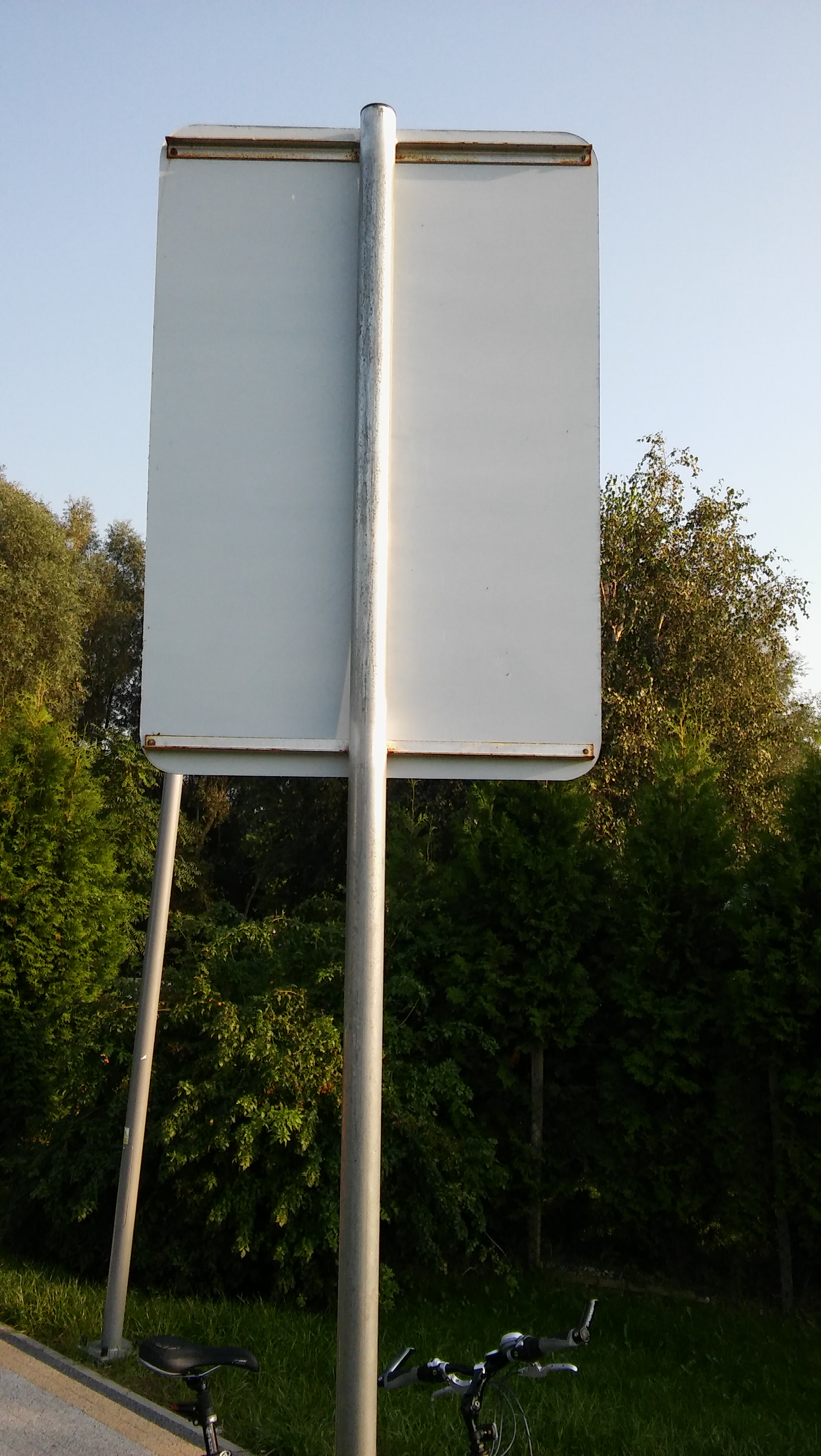 Stelaż duży (zdjęcie nr 2)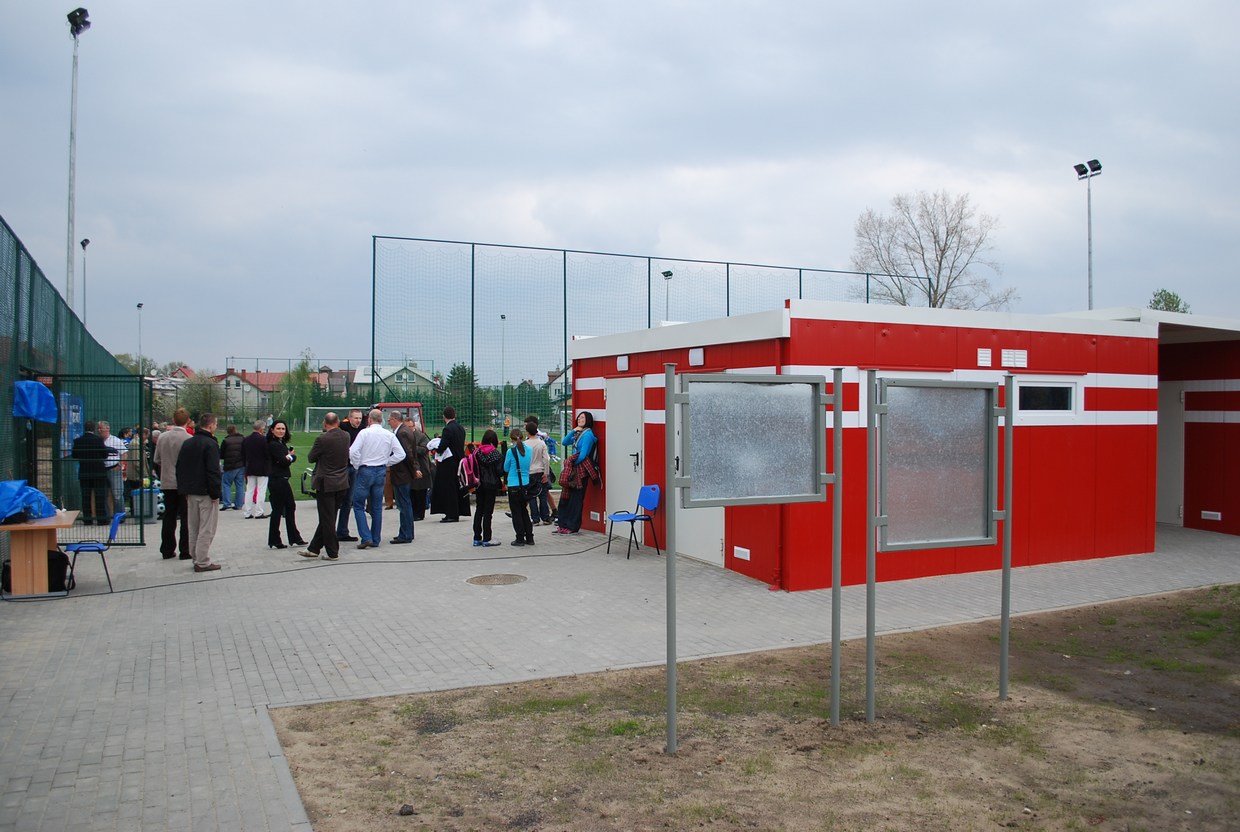 